Piazzetta  G. Matteotti  n. 12 - 73025  MARTANO  (Lecce) - tel  0836 - 575272 -  fax  0836-572347 - c.f. e p. I.V.A. 00412440752www.comune.martano.le.it       -      E-Mail:  affarigenerali@comune.martano.le.itOGGETTO: TRENO DELLA MEMORIA 2022 – DOMANDA DI PARTECIPAZIONEIl sottoscritto ________________________________ nato a __________________ il ____________ e residente a Martano in via _________________________ al n. ____ cel. _____________________CHIEDEdi partecipare al progetto “Treno della Memoria 2022”, promosso dall’Associazione Culturale Treno della Memoria, in collaborazione con il Comune di Martano.Dichiaro di :avere un’età compresa tra i 18 ed i 26 anni;non aver mai partecipato al progetto o a medesimi progetti organizzati da altri enti;essere in possesso di regolare documento valido per l’espatrio in corso di validità;essere in possesso di green pass valido per tutta la durata del viaggio.Martano il _______________                                                                                                                                                       Firma                                                                                                      __________________________________Città  di  MartanoProvincia di Lecce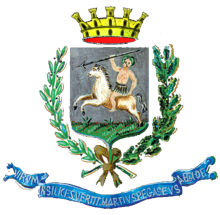 Хώ άά ού ού